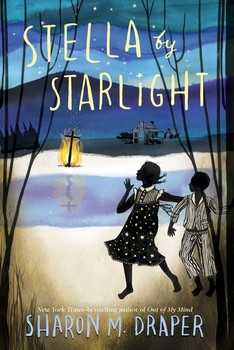 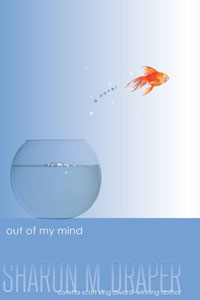 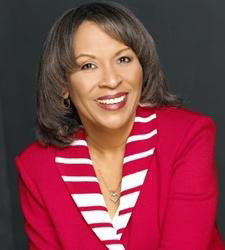 Author Sharon DraperFebruary 3, 2015Order books by Wednesday, January 28thStella by Starlight		$16.99Out of My Mind			$8.99Please circle which book you are ordering above.Student’s Name_________________________Teacher_______________________________Make checks payable to F.AVEBrought to you by: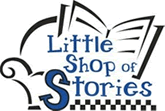 133 East Court SquareDecatur GA 30030www.littleshopofstories.com